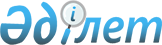 О проекте Указа Президента Республики Казахстан "О внесении изменений и дополнений в Указ Президента Республики Казахстан от 4 мая 2006 года № 111"Постановление Правительства Республики Казахстан от 30 декабря 2009 года № 2245      Правительство Республики Казахстан ПОСТАНОВЛЯЕТ:

      внести на рассмотрение Президента Республики Казахстан проект Указа Президента Республики Казахстан "О внесении изменений и дополнений в Указ Президента Республики Казахстан от 4 мая 2006 года № 111".      Премьер-Министр

      Республики Казахстан                       К. МасимовУказ Президента Республики КазахстанО внесении изменений и дополнений в Указ Президента

Республики Казахстан от 4 мая 2006 года № 111      В соответствии со статьей 20 Конституционного закона Республики Казахстан от 26 декабря 1995 года "О Президенте Республики Казахстан" ПОСТАНОВЛЯЮ:

      1. Внести в Указ Президента Республики Казахстан от 4 мая 2006 года № 111 "О Государственной программе социально-экономического развития города Астаны на 2006 - 2010 г.г." (САПП Республики Казахстан, 2006 г., № 16, ст. 151) следующие изменения и дополнения:

      в Государственной программе социально-экономического развития города Астаны на 2006 - 2010 г.г., утвержденной вышеуказанным Указом:

      в разделе 1. "Паспорт Программы":

      в подразделе "Необходимые ресурсы и источники их финансирования":

      в абзаце первом цифры "523,2" заменить цифрами "545,2";

      в абзаце втором таблицу и примечания изложить в следующей редакции:

"      *без учета кредитов, получаемых бюджетом города на жилищное строительство в рамках Государственной программы развития жилищного строительства в Республике Казахстан на 2005 - 2007 г.г. (кредитные средства 2006 - 2007 г.г. - 5,07 млрд. тенге), Государственной программы жилищного строительства в Республике Казахстан на 2008 - 2010 г.г. (кредитные средства 2008 - 2010 г.г. - 25,0 млрд. тенге);

      **в финансирование Государственной программы социально-экономического развития города Астаны на 2006 - 2010 г.г. по годам включено уточнение республиканского и местного бюджетов 2006 года в сумме 34,4 млрд. тенге в том числе: республиканский бюджет - 29,7 млрд. тенге; местный бюджет - 4,7 млрд. тенге.";

      в подразделе "Ожидаемые результаты":

      абзац пятый исключить;

      в абзаце шестом цифры "2,8", "3,6", "1,3", заменить соответственно цифрами "2,2", "2,2", "2,0";

      в абзаце десятом цифры "71,8", заменить цифрами "74,6";

      в разделе 3 "Основные направления и механизм реализации Программы":

      в подразделе 3.1. "Развитие социальной сферы":

      главу 3.1.4. "Образование" дополнить абзацем следующего содержания:

      "повышение квалификации работников системы образования.";

      и подразделе 3.2. "Индустриально-инновационная политика и развитие энергетического комплекса":

      в части второй главы 3.2.1. "Промышленность":

      абзац пятый после слова "создание" дополнить словами "и развитие";

      часть вторую главы 3.2.2. "Развитие предпринимательства" дополнить абзацем следующего содержания:

      "развитие системы профессионального технического образования с целью обеспечения кадрами малые промышленные предприятия.";

      часть вторую главы 3.2.3. "Электроэнергетика" дополнить абзацами следующего содержания:

      "проработка вопроса строительства крупных объектов электроэнергетики на основе механизмов государственно-частного партнерства;

      внедрение ресурсосберегающих технологий в целях минимизации потерь электроэнергии.";

      часть третьей главы 3.2.4. "Теплоснабжение" дополнить абзацем следующего содержания:

      "внедрение ресурсосберегающих технологий в целях минимизации потерь теплоэнергии.";

      в подразделе 3.8. "Улучшение инвестиционного климата":

      в части третьей:

      в абзаце третьем после слов "ПНФ" дополнить словами ", Восточная" ПС и разработка проектно-сметной документации на строительство 2 новых ПС за счет средств местного бюджета";

      слова "строительство тепломагистрали четвертого ввода в левобережную часть города;", "строительство инженерных сетей на территории теннисного корта," исключить;

      абзац четвертый изложить в следующей редакции:

      "Общий объем необходимых инвестиций в теплоэлектроэнергетической сфере в 2006 - 2010 г.г. составит 91,5 млрд. тенге, в том (I этап - 41,6 млрд. тенге; II этап - 49,9 млрд. тенге), в том числе за счет средств республиканского бюджета - 89,5 млрд. тенге (I этап - 40,2 млрд. тенге; II этап - 49,3 млрд. тенге) и местного бюджета - 2,0 млрд. тенге (I этап - 1,4 млрд. тенге; II этап - 0,6 млрд. тенге).";

      в части четвертой:

      в абзаце четвертом цифры "128,9", "80,5", "128,8", "80,5", заменить соответственно цифрами "101,8", "53,4", "101,7", "53,4";

      в части пятом:

      в абзаце третьем цифры "21", "2", "2", "9" заменить соответственно цифрами "10", "3", "1", "6";

      слова "8 подземных переходов" исключить;

      абзац шестой изложить в следующей редакции:

      "Общая потребность инвестиций в развитие транспортной системы города за период 2006 - 2010 г.г. составит 96,4 млрд. тенге, в том (I этап - 56,2 млрд. тенге; II этап - 40,2 млрд. тенге), в том числе за счет средств республиканского бюджета - 88,0 млрд. тенге (I этап - 51,2 млрд. тенге; II этап - 36,8 млрд. тенге) и местного бюджета - 7,9 млрд. тенге (I этап - 5,0 млрд. тенге; II этап - 2,9 млрд. тенге), и за счет средств концессионеров - 0,5 млрд. тенге (II этап).";

      в части шестой:

      в абзаце первом слова "1 пристройки к школе на 600 мест;" исключить;

      цифру "8" заменить цифрами "11";

      в абзаце втором цифру "5" заменить цифрами "13";

      дополнить абзацем следующего содержания "За счет средств предприятий и организаций продолжить строительство профессионального лицея на 300 мест";

      абзац третий и четвертый изложить в следующей редакции:

      "Объем инвестиций в систему образования за 2006 - 2010 г.г. составит 27,0 млрд. тенге, в том (I этап - 11,4 млрд. тенге; II этап - 15,6 млрд. тенге), в том числе за счет средств республиканского бюджета - 18,9 млрд. тенге (I этап - 6,8 млрд. тенге; II этап - 12,1 млрд. тенге) и местного бюджета - 6,3 млрд. тенге (I этап - 4,6 млрд. тенге; II этап - 1,7 млрд. тенге), за счет средств предприятий и организаций - 1,77 (II этап).

      За счет средств республиканского бюджета в сфере здравоохранения на 2006 - 2010 г.г. будет осуществлено строительство: городской инфекционной больницы; родильного дома на 150 коек с отделением второго этапа выхаживания новорожденных, с женской консультацией на 250 посещений; центра крови; детской инфекционной больницы на 250 коек; многопрофильной детской городской больницы на 350 коек с консультативно-диагностической поликлиникой на 250 посещений в смену; двух амбулаторно-поликлинических комплексов мощностью 500 посещений каждая (взрослая - на 350, детская - на 150 посещений в смену); многопрофильного стационара на 360 коек; строительство многопрофильного стационара на 500 коек в районе пересечения улиц № 12 и проспекта Абылай хана в городе Астане; строительство онкологического диспансера на 270 коек с поликлиникой на 380 посещений в смену в городе Астане.";

      абзац шестой изложить в следующей редакции:

      "Объем инвестиций в развитие здравоохранения города за 2006 - 2010 г.г. составит 35,9 млрд. тенге, в том (I этап - 6,6 млрд. тенге;  II этап - 29,3 млрд. тенге), в том числе за счет средств республиканского бюджета - 33,8 млрд. тенге (I этап - 4,7 млрд. тенге; II этап - 29,1 млрд. тенге) и местного бюджета - 2,1 млрд. тенге (I этап - 1,9 млрд. тенге; II этап - 0,2 млрд. тенге)";

      абзац седьмой дополнить словами: "Реконструкция Дворца спорта "Казахстан" с пристройкой раскаточного катка; строительство теннисного комплекса в городе Астане; строительство спортивных площадок в общеобразовательных школах № № 10,16,20,22,24,30,36,41";

      абзац восьмой изложить в следующей редакции:

      "Объем инвестиций в развитие спорта за 2006 - 2010 г.г. составит 30,7 млрд. тенге, в том (I этап - 16,0 млрд. тенге; II этап - 14,7 млрд. тенге), в том числе за счет средств республиканского бюджета - 30,3 млрд. тенге (I этап - 16,0 млрд. тенге; II этап - 14,3 млрд. тенге) и местного бюджета - 0,4 млрд. тенге (II этап)";

      в абзаце девятом:

      слова "новое здание Дворца обрядов и" исключить;

      дополнить предложение третьим следующего содержания: "Конгресс-Холл в городе Астане, Дворец творчества "Шабыт" в городе Астане, монумент на Главной площади в городе Астане, флагшток,";

      абзац десятый изложить в следующей редакции:

      "Объем инвестиций в развитие культуры за 2006 - 2010 г.г. составит 33,0 млрд. тенге, в том (I этап - 15,6 млрд. тенге; II этап - 17,4 млрд. тенге), в том числе за счет средств республиканского бюджета - 31,7 млрд. тенге (I этап - 14,6 млрд. тенге; II этап - 17,1 млрд. тенге) и местного бюджета - 1,3 млрд. тенге (I этап - 1,0 млрд. тенге; II этап - 0,3 млрд. тенге)";

      в части седьмой:

      в абзаце втором цифры "19,4", "13,9", "17,7", "1,7" заменить соответственно цифрами "7,1", "1,6", "5,5", "1,6";

      цифры "12,2" удалить;

      в части восьмой:

      абзац первый дополнить словами: "инженерных сетей и дорог планировочного района А, Б, Слободки, улицы Кенесары - реки Ишим - Кумисбекова - Сарыарка; ул. Джангильдина - Кенесары - Кумисбекова - Сарыарка; проспект Богенбая - Джангильдина - Кумисбекова - Сарыарка в городе Астане, инженерные сети планировочного района № 19 (теплоснабжение), строительство канализационного коллектора от района "Слободки" до врезки в существующую (Коргалжынской трассы) ф. 2000 мм и переустройство существующей от КНС-43 до КОС в городе Астане.";

      абзац второй дополнить словами "реконструкция зеленых насаждений, строительство трубчатого дренажа по ул. Садоводческой";

      в абзаце третьем цифры "71,1", "13,4", "64,2", "10,8", "6,9", "2,6" заменить соответственно цифрами "75,3", "17,6", "69,9", "16,5", "5,4", "1,1";

      в части девятой:

      абзац первый дополнить словами "рекультивация отработанной карты № 1 золоотвала ТЭЦ-2 (чаша № 2, частично)";

      в абзаце третьем цифры "2,07", "1,76", "2,0", "1,7" заменить соответственно цифрами "0,47", "0,16", "0,4", "0,1.";

      в части десятой:

      в абзаце втором цифры "2,0" заменить цифрами "11,6";

      в подразделе 3.10. "Улучшение состояния окружающей среды":

      часть первую дополнить абзацем вторым следующего содержания: "использование возобновляемых ресурсов и альтернативных источников энергии.";

      в части второй раздела 4. "Необходимые ресурсы и источники их финансирования":

      цифры "523,2", "495,5", "27,6", "0,07" заменить соответственно цифрами "545,2", "510,6", "32,3" "2,35";

      таблицу и примечания к ней изложить в следующей редакции:

"      *без учета кредитов, получаемых бюджетом города на жилищное строительство в рамках Государственной программы развития жилищного строительства в Республике Казахстан на 2005 - 2007 г.г. (кредитные средства 2006 - 2007 г.г. - 5,07 млрд. тенге), Государственной программы жилищного строительства в Республике Казахстан на 2008-2010 г.г. (кредитные средства 2008 - 2010 г.г. - 25,0 млрд. тенге);

      **в финансирование Государственной программы социально- экономического развития города Астаны на 2006 - 2010 г.г. по годам включено уточнение республиканского и местного бюджетов 2006 года в сумме 34,4 млрд. тенге в том числе: республиканский бюджет - 29,7 млрд. тенге; местный бюджет - 4,7 млрд. тенге:

      на электро-и теплоэнергетику - 91,5 млрд. тенге;

      на водообеспечение и водоотведение - 101,8 млрд. тенге;

      на развитие транспортной системы - 96,4 млрд. тенге;

      на систему образования - 27,0 млрд. тенге;

      на развитие здравоохранения - 35,9 млрд. тенге;

      на развитие культуры и спорта - 63,7 млрд. тенге;

      на жилищное строительство - 7,1 млрд. тенге;

      на благоустройство - 75,3 млрд. тенге;

      на охрану окружающей среды - 0,47 млрд. тенге;

      на строительство индустриального парка - 11,6.";

      в разделе 5. "Ожидаемые результаты от реализации Программы":

      в части второй:

      в абзаце четвертом цифры "2,8" "3,6", "1,3" заменить соответственно цифрами "2,2", "2,2", "2,0";

      в абзаце пятом цифры "18,8", "24" заменить соответственно цифрами "6,0", "4,0";

      в абзаце четырнадцатом:

      цифры "21", "2", "2", "9" заменить соответственно цифрами "10", "3", "1", "6";

      слова "8 подземных переходов" исключить;

      в абзаце тридцать втором цифры "71,8" заменить соответственно цифрами "74,6";

      таблицу 7 "Планируемые индикаторы реализации Государственной программы развития города Астаны на 2006 - 2010 г.г." изложить в следующей редакции:

"      * прогнозные расчетные данные.".

      2. Правительству Республики Казахстан в месячный срок внести соответствующие изменения в План мероприятий по реализации Программы.

      3. Настоящий Указ вводится в действие со дня подписания.      Президент

      Республики Казахстан                       Н.Назарбаев
					© 2012. РГП на ПХВ «Институт законодательства и правовой информации Республики Казахстан» Министерства юстиции Республики Казахстан
				Республиканский бюджетМестный

бюджетСредства

предприятий,

организаций и

концессионеровИТОГО200662,5*6,9-69,4200779,37,7-87,02008100,94,10,01105,012009140,2*6,21.8148,2201098,0*2,70,54101,2Итого510,6**32,3**2,35545,2**Республиканский бюджетМестный

бюджетСредства

предприятий,

организаций и

концессионеровИТОГО200662,5*6,9-69,4200779,37,7-87,02008100,94,10,01105,012009140,2*6,21,8148,2201098,0*2,70,54101,2Итого510,6**32,3**2,35545,2**2006 г.2007 г.2008 г.2009 г.*2010 г.*Темпы прироста

промышленной

продукции, в %18,819,219,3-2,33,8Удельный вес занятых

в малом бизнесе из

числа экономически

активного населения,

в %18,220,222,126,329,1Ввод жилья в

эксплуатацию, тыс.

кв.м.530662,5462,11250,01300,0Внешнеторговый

товарооборот, млн.

долл.:3060372044606307,08245,1экспорт (млн. долл.)1710200023005011,05384,6импорт (млн. долл.)1350172021601296,02860,5Уровень безработицы, %7,66,96,96,96,9Доходы (без учета

официальных

трансфертов), млрд.

тенге41,045,947,170,667,4